                        Муниципальное автономное     общеобразовательное   учреждение«Покровская средняя общеобразовательная школа»РАССМОТРЕНО:                                                              УТВЕРЖДЕНОПротокол заседания педагогического                          приказом по МАОУ «Покровская СОШ» совета № 1 от  25.08.2017 года                                            № 121   от 01. 09.2017 годаПРАВИЛАПРИЕМА ГРАЖДАН НА ОБУЧЕНИЕ ПО ОБРАЗОВАТЕЛЬНЫМ ПРОГРАММАМНАЧАЛЬНОГО ОБЩЕГО, ОСНОВНОГО ОБЩЕГО И СРЕДНЕГООБЩЕГО ОБРАЗОВАНИЯ ВМАОУ «Покровская СОШ»Правила приема граждан на обучение по образовательным программам начального общего, основного общего и среднего общего образования (далее - Правила) регламентирует прием граждан Российской Федерации (далее - граждане, дети) в муниципальное автономное общеобразовательное учреждение «Покровская средняя общеобразовательная школа» (далее МАОУ «Покровская СОШ»), осуществляющую образовательную деятельность по образовательным программам начального общего, основного общего и среднего общего образования.Прием иностранных граждан и лиц без гражданства, в том числе соотечественников за рубежом, в МАОУ «Покровская СОШ» для обучения по общеобразовательным программам за счет бюджетных ассигнований федерального бюджета, бюджетов субъектов Российской Федерации и местных бюджетов осуществляется в соответствии с международными договорами Российской Федерации, Федеральным законом от 29 декабря 2012 г. N 273-ФЗ "Об образовании в Российской Федерации" (Собрание законодательства Российской Федерации, 2012, N 53, ст. 7598; 2013, N 19, ст. 2326; N 23, ст. 2878; N 27, ст. 3462; N 30, ст. 4036; N 48, ст. 6165) и настоящими  Правилами.Правила приема в МАОУ «Покровская СОШ» на обучение по основным общеобразовательным программам должны обеспечивать прием в образовательную организацию граждан, имеющих право на получение общего образования соответствующего уровня и проживающих на территории, за которой закреплена МАОУ «Покровская СОШ» (далее - закрепленная территория). В приеме в МАОУ «Покровская СОШ» может быть отказано только по причине отсутствия в ней свободных мест, за исключением случаев, предусмотренных частями 5 и 6 статьи 67 и статьей 88 Федерального закона от 29 декабря 2012 г. N 273-ФЗ "Об образовании в Российской Федерации" (Собрание законодательства Российской Федерации, 2012, N 53, ст. 7598; 2013, N 19, ст. 2326; N 23,ст. 2878; N 27, ст. 3462; N 30, ст. 4036; N 48, ст. 6165). В случае отсутствия мест в МАОУ«Покровская СОШ» родители (законные представители) ребенка для решения вопроса о его устройстве в другую общеобразовательную организацию имеют право обратиться в непосредственно орган исполнительной власти субъекта Российской Федерации, осуществляющий государственное управление в сфере образования. Или орган местного самоуправления, осуществляющий управление в сфере образования.Прием на обучение по основным общеобразовательным программам за счет средств бюджетных ассигнований федерального бюджета, бюджетов субъектов Российской Федерации и местных бюджетов проводится на общедоступной основе, если иное не предусмотрено Федеральным законом от 29 декабря 2012 г. N 273-ФЗ "Об образовании в Российской Федерации" (Собрание законодательства Российской Федерации, 2012, N 53, ст. 7598; 2013, N 19, ст. 2326; N 23, ст. 2878; N 27, ст. 3462; N 30, ст. 4036; N 48, ст. 6165). МАОУ «Покровская СОШ» обязана ознакомить поступающего и (или) его родителей (законных представителей) со своим уставом, с лицензией на осуществление образовательной деятельности, со свидетельством о государственной аккредитации, с образовательными программами и другими документами, регламентирующими организацию и осуществление образовательной деятельности, права и обязанности обучающихся. МАОУ «Покровская СОШ» размещает постановление Главы МО «Каменский городской округ» о закреплении образовательных организаций за конкретными территориями муниципального района, городского округа, издаваемый не позднее 1 февраля текущего года (далее - распорядительный акт о закрепленной территории).В 1-й класс принимаются дети по достижению ими возраста шести лет шести месяцев при отсутствии противопоказаний по состоянию здоровья, но не позже достижения ими возраста восьми лет. По заявлению родителей (законных представителей) детей учредитель образовательной организации, Управление образования Администрации МО «Каменский городской округ», вправе разрешить прием детей в образовательную организацию на обучение по образовательным программам начального общего образования в более раннем или более позднем возрасте.МАОУ «Покровская СОШ» с целью проведения организованного приема детей в первый класс размещает на информационном стенде, на официальном сайте в сети "Интернет", в средствах массовой информации (в том числе электронных) информацию о:количестве мест в первых классах не позднее 10 календарных дней с момента издания распорядительного акта о закрепленной территории;наличии свободных мест для приема детей, не проживающих на закрепленной территории, не позднее 1 июля.Прием ребёнка в МАОУ «Покровская СОШ» осуществляется по личному заявлению родителя (законного представителя) ребенка при предъявлении оригинала документа, удостоверяющего личность родителя (законного представителя), либо оригинала документа, удостоверяющего личность иностранного гражданина и лица без гражданства в Российской Федерации в соответствии со статьей 10 Федерального закона от 25 июля 2002 г. N 115-ФЗ "О правовом положении иностранных граждан в Российской Федерации" (Собрание законодательства Российской Федерации, 2002, N 30, ст. 3032).МАОУ «Покровская СОШ» может осуществлять прием указанного заявления в форме электронного документа с использованием Федеральной государственной информационной системы «Единый Портал государственных и муниципальных услуг(функций)»(ЕПГУ) http://www.gosuslugi.ruПорядок приёма и регистрации заявлений о зачислении ребёнка в МАОУ «Покровская СОШ»:Приём заявления (приложение №1) о зачислении ребёнка в МАОУ «Покровская СОШ» и прилагаемых к нему документов от родителей (законных представителей) ребёнка осуществляется работником образовательной организации назначенным распорядительным актом директора.В заявлении родителями (законными представителями) ребенка указываются следующие сведения:а) фамилия, имя, отчество (последнее - при наличии) ребенка; б) дата и место рождения ребенка;в) фамилия, имя, отчество (последнее - при наличии) родителей (законных представителей) ребенка;г) адрес места жительства ребенка, его родителей (законных представителей); д) контактные телефоны родителей (законных представителей) ребенка.Форма заявления размещается МАОУ «Покровская СОШ» на информационном стенде и (или) на официальном сайте школы в сети "Интернет" (Приложение 1).Форма заявления размещается на официальном сайте в сети «Интернет» и информационном стенде школы.При  приёме обучающегося  во  2-9,11  классы  родители  (законные  представители)обучающегося предъявляют следующие документы:личное дело обучающегося, выданное образовательной организацией, в которой он обучался ранее;документы, содержащие информацию об успеваемости обучающегося в текущем учебном году (выписка из классного журнала с текущими отметками и результатами промежуточной аттестации), заверенные печатью образовательной организации и подписью её руководителя (уполномоченного лица).Для приема в МАОУ «Покровская СОШ»:родители (законные представители) детей, проживающих на закрепленной территории, для зачисления ребенка в первый класс дополнительно предъявляют оригинал свидетельства о рождении ребенка или документ, подтверждающий родство заявителя, свидетельство о регистрации ребенка по месту жительства или по месту пребывания на закрепленной территории или документ, содержащий сведения о регистрации ребенка по месту жительства или по месту пребывания на закрепленной территории;родители (законные представители) детей, не проживающих на закрепленной территории, дополнительно предъявляют свидетельство о рождении ребенка.Родители (законные представители) детей, являющихся иностранными гражданами или лицами без гражданства, дополнительно предъявляют документ, подтверждающий родство заявителя (или законность представления прав ребенка), и документ, подтверждающий право заявителя на пребывание в Российской Федерации.Иностранные граждане и лица без гражданства все документы представляют на русском языке или вместе с заверенным в установленном порядке переводом на русский язык.Копии предъявляемых при приеме документов хранятся в МАОУ «Покровская СОШ» на время обучения ребенка.Приём заявлений во все классы, при наличии свободных мест, в МАОУ «Покровская СОШ» осуществляется в течение календарного года.13. Родители (законные представители) детей имеют право по своему усмотрению представлять другие документы.14. При приеме в 10 класс МАОУ «Покровская СОШ» предоставляется:аттестат об основном общем образовании установленного образца,паспорт (свидетельство о рождении) обучающегося,документ, подтверждающий регистрацию на закреплённой территории15. Требование предоставления других документов в качестве основания для приема детей в 10 класс в МАОУ «Покровская СОШ» не допускается.16. Факт ознакомления родителей (законных представителей) ребенка с лицензией на осуществление образовательной деятельности, свидетельством о государственной аккредитации МАОУ «Покровская СОШ», уставом МАОУ «Покровская СОШ», образовательнымипрограммами и другими документами, регламентирующими организацию и осуществление образовательной деятельности, права и обязанности обучающихся фиксируется в заявлении о приеме и заверяется личной подписью родителей (законных представителей) ребенка.Подписью родителей (законных представителей) ребенка фиксируется также согласие на обработку их персональных данных и персональных данных ребенка в порядке, установленном законодательством Российской Федерации.--------------------------------<1> Часть 1 статьи 6 Федерального закона от 27 июля 2006 г. N 152-ФЗ "О персональных данных" (Собрание законодательства Российской Федерации, 2006, N 31, ст. 3451).17. Прием заявлений в 1 класс МАОУ «Покровская СОШ» для граждан, проживающих на закрепленной территории, начинается не позднее 1 февраля и завершается не позднее 30 июня текущего года.Зачисление	в	МАОУ	«Покровская СОШ» оформляется распорядительным актом МАОУ «Покровская СОШ» в течение 7 рабочих дней после приема документов.Для детей, не проживающих на закрепленной территории, прием заявлений в первый класс начинается с 1 июля текущего года до момента заполнения свободных мест, но не позднее 5 сентября текущего года.МАОУ «Покровская СОШ», закончив прием в первый класс всех детей, проживающих на закрепленной территории, осуществляют прием детей, не проживающих на закрепленной территории, ранее 1 июля.16. Для удобства родителей (законных представителей) детей МАОУ «Покровская СОШ» устанавливают график приема документов в зависимости от адреса регистрации по месту жительства (пребывания).17. При приеме на свободные места детей, не проживающих на закрепленной территории, преимущественным правом обладают дети граждан, имеющих право напервоочередное предоставление места в МАОУ «Покровская СОШ» в соответствии с законодательством Российской Федерации и нормативными правовыми актами субъектов Российской Федерации.Дети с ограниченными возможностями здоровья принимаются на обучение по адаптированной основной общеобразовательной программе только с согласия их родителей (законных представителей) и на основании рекомендаций психолого-медико-педагогической комиссии. <1>--------------------------------<1> Часть 3 статьи 55 Федерального закона от 29 декабря 2012 г. N 273-ФЗ "Об образовании в Российской Федерации" (Собрание законодательства Российской Федерации, 2012, N 53, ст. 7598; 2013, N 19, ст. 2326; N 23, ст. 2878; N 27, ст. 3462; N 30, ст. 4036; N 48, ст. 6165).Документы, представленные родителями (законными представителями) детей, регистрируются в журнале приема заявлений. После регистрации заявления родителям (законным представителям) детей выдается расписка в получении документов, содержащая информацию о регистрационном номере заявления о приеме ребенка в МАОУ «Покровская СОШ», о перечне представленных документов. Расписка заверяется подписью должностного лица МАОУ «Покровская СОШ», ответственного за прием документов, и печатью МАОУ «Покровская СОШ» (Приложение 2).Распорядительные акты МАОУ «Покровская СОШ» о приеме детей на обучение размещаются на информационном стенде в день их издания.21. На каждого ребенка, зачисленного в МАОУ «Покровская СОШ», заводится личное дело, в котором хранятся все сданные документы.Решение директора ОО:зачислить в ______класс с «____»_____________20___г.Приказ №____от ______________20____г.Н.В.ОрловаподписьДиректоруМАОУ «Покровская СОШ»Н.В.Орловой__________________________________________________________________________________________________________________ЗАЯВЛЕНИЕПрошу зачислить в ______ класс МАОУ «Покровская СОШ»ребенка________________________________________________________________________указать Ф.И.О. ребенкаДата рождения ребенка «________»______________________20____г.Место рождения ребенка: ________________________________________________________________________________________________________________________________________Адрес места жительства ребенка: ___________________________________________________Сведения о родителях (законных представителях):Мать: Ф.И. О., полностью_________________________________________________________ адрес места жительства___________________________________________________________ адрес регистрации _______________________________________________________________ контактный телефон _____________________________________________________________Отец: Ф.И. О., полностью_________________________________________________________адрес места жительства___________________________________________________________адрес места регистрации __________________________________________________________контактный телефон _____________________________________________________________Иной законный представитель ребенка:Ф.И. О., полностью_______________________________________________________________ адрес места жительства____________________________________________________________ адрес места регистрации __________________________________________________________ контактный телефон ______________________________________________________________К заявлению прилагаются следующие документы:Расписку о приёме документов получил (а)«____» ___________________ 20 __ г.	_______________  (_______________________)подпись	Ф. И. О. заявителясоответствии с Федеральным законом от 27.07.2006 г. № 152 – ФЗ «О персональных данных» даю свое согласие МАОУ «Покровская СОШ» на обработку (сбор, систематизацию, накопление, хранение, обновление, изменение, использование, распространение, передачу) с обеспечением конфиденциальности моих и моего ребенка персональных данных, указанных в заявлении, а также передачу их в электронной форме по открытым каналам связи сети Интернета и на бумажном носителе в государственные и муниципальные органы и долгосрочное использование их в целях предоставления образовательной услуги согласно действующего законодательства. Настоящие согласие может быть отозвано мной в письменной форме.____________________________	________________________(подпись)	(Ф. И. О. заявителя)Уставом МАОУ «Покровская СОШ», лицензией на осуществление образовательной деятельности, свидетельством о государственнойаккредитации, с образовательными программами и другими документами, регламентирующими организацию и осуществление образовательной деятельности.Дата подачи заявления «_____» ______________ 20___г.____________________________	________________________(подпись)	(Ф. И. О. заявителя)Заявление зарегистрировано в журнале приема заявлений в МАОУ «Покровская СОШ».Регистрационный № заявления _______________ дата____________Приложение 2К Правилам приема граждан вМАОУ «Покровская СОШ»»Распискав получении документов о приёме в 1 классМАОУ «Покровская СОШ»Регистрационный номер заявления________________________________________Ф.И.О. ребёнка __________________________________________________________Ф.И.О. заявителя________________________________________________________Перечень документов:1.Заявление о приёме в 1	класс___________________________________________2.Копия свидетельства о рождении__________________________________________Копия документа, удостоверяющего личность (паспорт)___________________________________________________________________________________________________________________________________________________________________Дата приёма______________________Отв. за приём документов_________________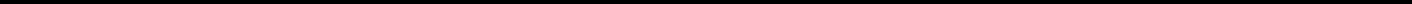 №Наименование документап/п1.2.3.4.5.